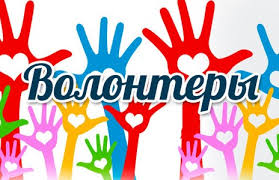 ПРАКТИКА №2 
в сфере профилактики безнадзорности и правонарушений несовершеннолетнихМанский район Красноярского  края.Муниципальное бюджетное учреждение «Молодежный центр «Феникс» (МБУ «МЦ «Феникс»)3. Название практики: Волонтёрство. Добровольческая деятельность— это широкий круг деятельности, включающий традиционные формы взаимопомощи и самопомощи, предоставление услуг и другие формы гражданского участия, которые осуществляются добровольно на благо широкой общественности без расчёта на денежное вознаграждение.    4.Описание практики:4.1 Цель добровольческой (волонтерской) деятельности являются:- оказание безвозмездной помощи людям, нуждающимся в ней;- безвозмездное участие в общественно значимых мероприятиях с согласия их организаторов;- формирование гражданской позиции, самоорганизации, чувства социальной ответственности, солидарности, взаимопомощи и милосердия в обществе.Задачи добровольческой (волонтерской) деятельности включают в себя: - формирование вовлечения граждан в многообразную общественную деятельность, направленную на улучшение качества жизни населения;- развитие и поддержка молодежных инициатив, направленных на организацию добровольческого (волонтерского) труда молодежи.4.2 Суть  практики:  	Используя  сущность волонтерства, как технологии социальной работы с молодежью,  подростки привлекаются  к  участию  и являются   ее  активными  участниками, в различных акциях:   всероссийских  - Манский район, как и все в России, принял участие во Общероссийской акции взаимопомощи #МЫ ВМЕСТЕ; в рамках  акции НЕРАВНОДУШНЫЕ ЛЮДИ оказывали безвозмездную помощь пожилым людям, и тем кто находился на самоизоляции в период пандемии (в период пандемии было отработано 150 заявок от пожилым людей), также в муниципальных  акциях – на территории района реализован проект ШЕЙ ДОБРО, участие  в общественно-значимых мероприятиях.            Реализация  практики  проводится по направлениям:-профилактика асоциального и деструктивного поведения молодежи через  вовлечение в инновационную и предпринимательскую деятельность,  развитие  инициативности;-военно-патриотическое воспитание молодежи; -социальное волонтерство;-трудовое и экологическое.4.3  Формы и методы работыФормы работы - групповые; методы работы - практические занятия, тренинги, диспут, мастер-класс, спортивные и культурные мероприятия. 4.4 Результаты: Формирование нравственной позиции у молодого  поколения, включение   в общественно значимую деятельность, а также  как поощрение   используется: дополнительные баллы к ЕГЭ, благодарности от органов власти, богатое портфолио, бесплатное посещение концертов и театров.4.5 Проблемы волонтерства:      Правовые. Отсутствие соответствующих норм, процедур, механизмов режима благоприятствования процессам создания волонтерства и другим формам проявления социально полезной общественной жизни (льготы, налоги, аренда помещений, статус и т.д.). До сегодняшнего дня не создана нормативно-правовая база, регулирующая деятельность добровольцев и преференции, получаемые в результате активного участия в добровольческой деятельности. К данной группе эксперты относят и отсутствие свода правил и обязанностей, кодекса добровольцев, регулирующего взаимоотношения между субъектами и объектами добровольчества.Государственные. Отсутствие государственных программ (на федеральном и региональном уровне), стимулирующих участие молодежи в социально значимой добровольческой деятельности. Для поддержки и развития волонтерского движения необходимо на государственном уровне формирование позитивного имиджа волонтера как важного фактора социально-экономического развития страны. Эффективное развитие волонтерства невозможно без государственных программ поддержки структур, занимающихся подготовкой и обучением волонтеров, проведение форумов, слетов, мастер-классов и т.п. Среди причин, препятствующих развитию добровольчества, ведущую роль играет и низкий уровень взаимодействия с органами государственной власти и местного самоуправления.Социально-психологические. В современном российском обществе в следствии кардинального изменения системы нравственных ценностей и ориентаций распространение среди подрастающего поколения получили иждивенческая психология, социальная апатия, низкая социальная активность, и отсутствие интереса к социально-политической и общественной жизни страны. Данные тенденции негативным образом оказывают влияние на интерес и участие молодежи в социально-значимой добровольческой деятельности.